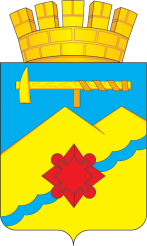 АДМИНИСТРАЦИЯ МУНИЦИПАЛЬНОГО ОБРАЗОВАНИЯГОРОД МЕДНОГОРСК ОРЕНБУРГСКОЙ ОБЛАСТИПОСТАНОВЛЕНИЕ__________________________________________________________________О внесении изменений в постановление администрации города от 17.09.2018 № 1364-па «Об утверждении Плана мероприятий по противодействию коррупции администрации города Медногорска на 2018-2020 годы»В соответствии с Федеральными законами от 06 октября 2003 года                       № 131-ФЗ «Об общих принципах организации местного самоуправления в Российской Федерации», от 25 декабря 2008 года № 273-ФЗ                                    «О противодействии коррупции», Указом Президента Российской Федерации от 29 июня 2018 года № 378 «О Национальном плане противодействия коррупции на 2018 – 2020 годы», в соответствии со статьёй  45 Устава муниципального  образования город Медногорск:1. Внести изменения в постановление администрации муниципального образования город Медногорск от 17.09.2018 № 1364-па «Об утверждении Плана мероприятий по противодействию коррупции в администрации города Медногорска на 2018-2020 годы» (в редакции постановления №1413-па         от 16.12.2019 администрации  города Медногорска):1.1. В приложении к постановлению администрации города «План мероприятий по противодействию коррупции администрации города Медногорска на 2018-2020 гг.»   раздел 6  изложить в новой редакции, согласно приложению № 1 к настоящему постановлению. 1.2. Утвердить показатели (индикаторы) Плана мероприятий по противодействию коррупции в администрации муниципального образования город Медногорск на 2020 год, согласно приложению № 2 к настоящему постановлению.2. Контроль за исполнением настоящего постановления возложить на  заместителя главы муниципального образования - руководителя аппарата администрации города Медногорска И.М.Сердюка. 	3. Постановление вступает в силу со дня его подписания.Глава города				 	                               А.В. НижегородовПриложение №1к постановлениюадминистрации городаот 25.11.2020 № 1783-паПриложение № 2к постановлениюадминистрации городаот 25.11.2020 № 1783-паСведения о показателях (индикаторах) Плана мероприятий по противодействию коррупции в муниципальном образовании  город Медногорск на 2020 год25.11.2020№ 1783-па6. Совершенствование организации деятельности при осуществлении муниципальных закупок на поставку товаров, выполнение работ, оказание услуг для нужд муниципального образования и нужд муниципальных учреждений.Осуществление муниципального финансового контроля6. Совершенствование организации деятельности при осуществлении муниципальных закупок на поставку товаров, выполнение работ, оказание услуг для нужд муниципального образования и нужд муниципальных учреждений.Осуществление муниципального финансового контроля6. Совершенствование организации деятельности при осуществлении муниципальных закупок на поставку товаров, выполнение работ, оказание услуг для нужд муниципального образования и нужд муниципальных учреждений.Осуществление муниципального финансового контроля6. Совершенствование организации деятельности при осуществлении муниципальных закупок на поставку товаров, выполнение работ, оказание услуг для нужд муниципального образования и нужд муниципальных учреждений.Осуществление муниципального финансового контроля6. Совершенствование организации деятельности при осуществлении муниципальных закупок на поставку товаров, выполнение работ, оказание услуг для нужд муниципального образования и нужд муниципальных учреждений.Осуществление муниципального финансового контроля№ п/пСодержание мероприятийСрок проведенияОтветственныйОжидаемый результат реализации плана1Осуществление муниципального финансового контроля:- за соблюдением бюджетного законодательства Российской Федерации, в соответствии со ст. 269.2 Бюджетного кодекса и иных нормативных правовых актов, регулирующих бюджетные правоотношения,  - в отношении закупок для обеспечения муниципальных нужд муниципального образования город Медногорск, в соответствии со ст. 99 Федерального закона от 05.04.2013 № 44-ФЗ «О контрактной системе в сфере закупок товаров, работ, услуг для обеспечения государственных и муниципальных нужд» ежегодноотдел внутреннего финансового контроля, отдел по экономике, торговле и развитию предпринимательства и туристической деятельностиранняя профилактика коррупционных правонарушений2Проведение обучающих мероприятий для сотрудников контрактных служб и контрактных управляющих заказчиков в целях профилактики возможных нарушений федерального законодательства в сфере закупок товаров, работ и услуг для обеспечения муниципальных нуждежегодно,начиная с 2020 годаотдел по экономике, торговле и развитию предпринимательства и туристической деятельностиранняя профилактика коррупционных правонарушений3Проведение проверок на наличие аффилированности лиц, участвующих в осуществлении закупок товаров, работ, услуг для обеспечения государственных и муниципальных нужд, работе аукционных комиссий, в том числе по базам единого государственного реестра юридических лиц и единого государственного реестра индивидуальных предпринимателейежеквартальноотдел по управлению делами, организационной и кадровой работысовершенствование механизмов антикоррупционной деятельности4Оказание консультационной, правовой, методической помощи сотрудникам контрактных служб и контрактным управляющим заказчиков в целях повышения правовой грамотности и профессионализма указанных лиц в области закупок товаров, работ и услуг для обеспечения муниципальных нуждежегодноотдел по экономике, торговле и развитию предпринимательства и туристической деятельностиюридический отделранняя профилактика коррупционных правонарушений5Представление декларации о возможной личной заинтересованности ежегодно, в срок до 30 октябряотдел закупокотдел по управлению делами, организационной и кадровой работыотдел по экономике, торговли и развитию предпринимательства и туристической деятельности юридический отделчлены комиссии по осуществлению закупокранняя профилактика коррупционных правонарушений6Обеспечение открытости, объективности и добросовестной конкуренции при осуществлении закупок на поставку товаров, выполнение услуг и работ для муниципальных нужд 2018-2020отдел по экономике, торговле и развитию предпринимательства и туристической деятельностиоптимизация бюджетных расходов, повышение качества приобретаемых товаров, услуг и работ7Формирование профилей муниципальных служащих (работников), участвующих в закупочной деятельностиежегодно, в срок до 30 октябряотдел закупокотдел по управлению делами, организационной и кадровой работыотдел по экономике, торговли и развитию предпринимательства и туристической деятельности юридический отделранняя профилактика коррупционных правонарушений8Мониторинг осуществления закупок в соответствии с требованиями Федерального закона от 05.04.2013 № 44-ФЗ «О контрактной системе в сфере закупок товаров, работ, услуг для обеспечения государственных и муниципальных нужд» 2018-2020отдел по экономике, торговле и развитию предпринимательства и туристической деятельностиповышение эффективности правового регулирования отношений в сфере закупок товаров, работ, услуг9Обеспечение функционирования системы учета муниципального имущества и оценки эффективности его использования. Проведение оценки эффективности управления муниципальным имуществомежегодноКУИ г.Медногорска,председатель комитета по управлению имуществомранняя профилактика коррупционных правонарушений№ п/пНаименование показателя(индикатора)Характеристика показателя(индикатора)Единица измеренияЗначение показателя (индикатора)№ п/пНаименование показателя(индикатора)Характеристика показателя(индикатора)Единица измерения2020 год1234   52Количество проведенных заседаний комиссии  по соблюдению требований к служебному поведению муниципальных служащих и урегулированию конфликта интересов администрации города Медногорскамуниципальная программаединиц83Доля муниципальных служащих, впервые поступивших на муниципальную службу, обученных по образовательным программам в области противодействия коррупции, от числа запланированныхмуниципальная программа%1004Доля получивших дополнительное профессиональное образование муниципальных служащих, в должностные обязанности которых входит участие в противодействии коррупции, от числа запланированныхмуниципальная программа%1004Число руководителей отраслевых (функциональных) органов администрации и учреждений, заслушанных на заседании комиссии по противодействию коррупции в  администрации муниципального образования город Медногорск с отчетом о реализации антикоррупционных мероприятий, чья работа признана удовлетворительнойосновное мероприятиеединиц25Число муниципальных служащих, прошедших курсы повышения квалификацииосновное мероприятиеединиц86Число муниципальных служащих, принявших участие в обучающих мероприятиях, мероприятиях по обмену опытомосновное мероприятиеединиц27Количество проведенных мероприятий по актуальным вопросам противодействия коррупции основное мероприятиеединиц3 раза в год8Количество  творческих онлайн-конкурсов проведенных, среди учащихся школ и молодежи муниципального образования город Медногорск на антикоррупционную тематикуосновное мероприятиеединиц1 раз в год9Количество проведенных онлайн-опросов граждан, проживающих на территории муниципального образованияосновное мероприятиеединиц1 раз в год10Количество материалов антикоррупционной направленности, размещенных в информационном пространствеосновное мероприятиеединиц2